BEZPEČNOSTNÁ RADA SLOVENSKEJ REPUBLIKY(Návrh)UZNESENIEBEZPEČNOSTNEJ RADY SLOVENSKEJ REPUBLIKYč.z .........................2019k návrhu zákona, ktorým sa mení a dopĺňa zákon č. 11/2004 Z. z. o obrannej štandardizácii, kodifikácii a štátnom overovaní kvality výrobkov a služieb na účely obrany v znení neskorších predpisovBezpečnostná radasúhlasís návrhom zákona, ktorým sa mení a dopĺňa zákon č. 11/2004 Z. z. o obrannej    štandardizácii, kodifikácii a štátnom overovaní kvality výrobkov a služieb na účely obrany   v znení neskorších predpisov; II. odporúča vládeschváliť návrh zákona, ktorým sa mení a dopĺňa zákon č. 11/2004 Z. z. o obrannej štandardizácii, kodifikácii a štátnom overovaní kvality výrobkov a služieb na účely obrany v znení neskorších predpisov.Číslo materiálu:Predkladateľ:minister obrany Slovenskej republiky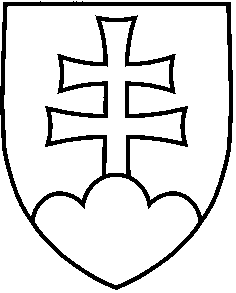 